					                    Gorwel Addysg Gwybodaeth52 Park Avenue, Porthcawl CF36 3ES					    52 Park Avenue, Porthcawl CF36 3ES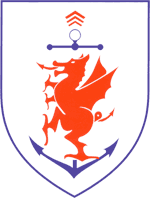 Telephone: 01656 774100				      Ysgol Gyfun					     Ffôn: 01656 774100 Fax: 01656 774101		                         PORTHCAWL				   Ffacs: 01656 774101 Email: info@porthcawlschool.co.uk	          Comprehensive School			          Ebost: info@porthcawlschool.co.uk Headteacher/Prifathro: A J Slade NPQH, MA, BADeputy Headteacher/Dirprwy Brifathrawes: A O’Brien NPQH, BSc                 Deputy Headteacher/Dirprwy Brifathrawes: J Sloggett NPQH, BA                     Application form   Critical Worker on-site provisionPlease complete all sections of this form and return to childcare@porthcawlschool.co.uk by 9am Thursday of each week to request onsite provision the following week. Pupil DetailsEligibilityThis provision is to be used by critical worker parents when you are required to attend work and there is no alternative means of providing support to your child at home (eg a partner/sibling)In Bridgend, a critical worker is defined as someone who works for one of the following organisations:Please provide details of your requirements for week commencing:   Please note the on-site provision is provided during normal school hours 8.45am – 3.00pmand there is no provision for half days.Please note there is no catering on site and all parents will need to ensure their child has a packed lunch and a drink every day they attend.All children should not wear school uniform.Pupil NameForm / ClassYear GroupHealth                         Health                         Police                      Social Care                        Prison Officers    Police                      Social Care                        Prison Officers    Ambulance ServiceAmbulance ServiceFire and Rescue     Education and ChildcareFire and Rescue     Education and ChildcareParent NameEmployerRoleParent NameEmployerRoleDayOn-site provision required(Yes / No)MondayTuesdayWednesdayThursdayFriday